ΘΕΜΑ: Πρόσκληση σε συνεδρίαση.ΣΧΕΤ : Το αρ. 2309/29-7-19 έγγραφό μας   Η προγραμματισμένη 8η  συνεδρίαση   για τις   2 Αυγούστου    2019, αναβάλλεται  και θα πραγματοποιηθεί  στις 5 Αυγούστου  2019,  ημέρα   Δευτέρα       και ώρα 10.30 π.μ. στο γραφείο του Δημοτικού Λιμενικού Ταμείου Κεφ/νίας-Ιθάκης, στο Αργοστόλι, προκειμένου να συζητηθούν   τα θέματα  ημερήσιας διάταξης, όπως έχουν καθοριστεί  με το ανωτέρω σχετικό.Ο    ΠρόεδροςΑλέξανδρος ΜοσχονάςΚοιν. Δήμο Κεφαλλονιάς     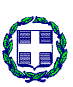 ΕΛΛΗΝΙΚΗ ΔΗΜΟΚΡΑΤΙΑNOMOΣ  ΚΕΦΑΛΛΗΝΙΑΣΔΗΜΟΣ ΚΕΦΑΛΛΟΝΙΑΣΔHMOTIKO ΛΙΜΕΝΙΚΟ ΤΑΜΕΙΟ ΚΕΦΑΛΛΗΝΙΑΣ-ΙΘΑΚΗΣΕΛΛΗΝΙΚΗ ΔΗΜΟΚΡΑΤΙΑNOMOΣ  ΚΕΦΑΛΛΗΝΙΑΣΔΗΜΟΣ ΚΕΦΑΛΛΟΝΙΑΣΔHMOTIKO ΛΙΜΕΝΙΚΟ ΤΑΜΕΙΟ ΚΕΦΑΛΛΗΝΙΑΣ-ΙΘΑΚΗΣΕΛΛΗΝΙΚΗ ΔΗΜΟΚΡΑΤΙΑNOMOΣ  ΚΕΦΑΛΛΗΝΙΑΣΔΗΜΟΣ ΚΕΦΑΛΛΟΝΙΑΣΔHMOTIKO ΛΙΜΕΝΙΚΟ ΤΑΜΕΙΟ ΚΕΦΑΛΛΗΝΙΑΣ-ΙΘΑΚΗΣΕΛΛΗΝΙΚΗ ΔΗΜΟΚΡΑΤΙΑNOMOΣ  ΚΕΦΑΛΛΗΝΙΑΣΔΗΜΟΣ ΚΕΦΑΛΛΟΝΙΑΣΔHMOTIKO ΛΙΜΕΝΙΚΟ ΤΑΜΕΙΟ ΚΕΦΑΛΛΗΝΙΑΣ-ΙΘΑΚΗΣΕΛΛΗΝΙΚΗ ΔΗΜΟΚΡΑΤΙΑNOMOΣ  ΚΕΦΑΛΛΗΝΙΑΣΔΗΜΟΣ ΚΕΦΑΛΛΟΝΙΑΣΔHMOTIKO ΛΙΜΕΝΙΚΟ ΤΑΜΕΙΟ ΚΕΦΑΛΛΗΝΙΑΣ-ΙΘΑΚΗΣΕΛΛΗΝΙΚΗ ΔΗΜΟΚΡΑΤΙΑNOMOΣ  ΚΕΦΑΛΛΗΝΙΑΣΔΗΜΟΣ ΚΕΦΑΛΛΟΝΙΑΣΔHMOTIKO ΛΙΜΕΝΙΚΟ ΤΑΜΕΙΟ ΚΕΦΑΛΛΗΝΙΑΣ-ΙΘΑΚΗΣΕΛΛΗΝΙΚΗ ΔΗΜΟΚΡΑΤΙΑNOMOΣ  ΚΕΦΑΛΛΗΝΙΑΣΔΗΜΟΣ ΚΕΦΑΛΛΟΝΙΑΣΔHMOTIKO ΛΙΜΕΝΙΚΟ ΤΑΜΕΙΟ ΚΕΦΑΛΛΗΝΙΑΣ-ΙΘΑΚΗΣΕΛΛΗΝΙΚΗ ΔΗΜΟΚΡΑΤΙΑNOMOΣ  ΚΕΦΑΛΛΗΝΙΑΣΔΗΜΟΣ ΚΕΦΑΛΛΟΝΙΑΣΔHMOTIKO ΛΙΜΕΝΙΚΟ ΤΑΜΕΙΟ ΚΕΦΑΛΛΗΝΙΑΣ-ΙΘΑΚΗΣΕΛΛΗΝΙΚΗ ΔΗΜΟΚΡΑΤΙΑNOMOΣ  ΚΕΦΑΛΛΗΝΙΑΣΔΗΜΟΣ ΚΕΦΑΛΛΟΝΙΑΣΔHMOTIKO ΛΙΜΕΝΙΚΟ ΤΑΜΕΙΟ ΚΕΦΑΛΛΗΝΙΑΣ-ΙΘΑΚΗΣΕΛΛΗΝΙΚΗ ΔΗΜΟΚΡΑΤΙΑNOMOΣ  ΚΕΦΑΛΛΗΝΙΑΣΔΗΜΟΣ ΚΕΦΑΛΛΟΝΙΑΣΔHMOTIKO ΛΙΜΕΝΙΚΟ ΤΑΜΕΙΟ ΚΕΦΑΛΛΗΝΙΑΣ-ΙΘΑΚΗΣΑργοστόλι30-7-19Ιωάννου ΜεταξάΤηλ:276102824127610282412761028241Τ.Κ. 281 00 276102654127610265412761026541Αριθ. Πρωτ.Οικ. 2328 ΑργοστόλιFax:276102824127610282412761028241ΠΡΟΣ Διοικητικό ΣυμβούλιοΔιοικητικό ΣυμβούλιοΔιοικητικό Συμβούλιο